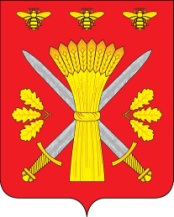 РОССИЙСКАЯ ФЕДЕРАЦИЯОРЛОВСКАЯ ОБЛАСТЬТРОСНЯНСКИЙ РАЙОННЫЙ СОВЕТ НАРОДНЫХ ДЕПУТАТОВРЕШЕНИЕОт16 июля 2020 г.                                                                        № 237с. ТроснаО внесении изменений в постановление Троснянского районного Совета народных депутатов от 06.08.2009 г. № 212 «О Порядке отчуждения недвижимого имущества, находящегося в муниципальной собственности Троснянского района и арендуемого субъектами малого и среднего предпринимательства»В соответствии с Федеральным законом от 3 июля 2018 г. N 185-ФЗ
"О внесении изменений в отдельные законодательные акты Российской Федерации в целях расширения имущественной поддержки субъектов малого и среднего предпринимательства", в связи с приведением в соответствие нормативных правовых актов, Троснянский районный Совет народных депутатов РЕШИЛ:1. Внести в постановление Троснянского районного Совета народных депутатов от 06.08.2009 года № 212 «О Порядке отчуждения недвижимого имущества, находящегося в муниципальной собственности Троснянского района и арендуемого субъектами малого и среднего предпринимательства» следующие изменения:1.1. Часть 1 статьи 5 изложить в следующей редакции:- «1) Оплата недвижимого имущества, находящегося в муниципальной собственности Троснянского района и приобретаемого субъектами малого и среднего предпринимательства при реализации преимущественного права на приобретение арендуемого имущества, осуществляется единовременно или в рассрочку посредством ежемесячных или ежеквартальных выплат в равных долях. Срок рассрочки оплаты такого имущества при реализации преимущественного права на его приобретение составляет пять лет».          1.2. Часть 2 статьи 5 изложить в следующей редакции:          - «Право выбора порядка оплаты (единовременно или в рассрочку) приобретаемого арендуемого имущества, а также срока рассрочки в установленных в соответствии с настоящей статьей пределах принадлежит субъекту малого или среднего предпринимательства при реализации преимущественного права на приобретение арендуемого имущества».          2. Настоящее решение вступает в силу со дня его обнародования.Председатель районногоСовета народных депутатов                                  В.И. Миронов         Глава района                                  А.И.Насонов                                                              